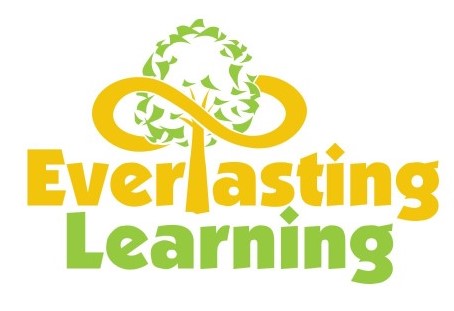 PreK 1 & 26:00 – 7:00	Meet & Greet7:00 – 8:00	Breakfast / Child Directed Activities8:00 – 8:15	Every Day Counts / Math8:15 – 8:30	Potty Time / Wash Hands8:30 – 8:45	Whole Group / Reading & Writing Instruction8:45 – 9:00	Curriculum Lesson9:00 – 9:15	Potty Time / Wash Hands9:15 – 9:30	Snack / Wash Hands9:30 – 10:15	Exploration Play10:15 – 11:00 	Small Group Instruction11:00 – 11:30	Outdoor Play / Wash Hands11:30 – 12:00	Lunch12:00 – 12:15	Potty Time / Wash Hands12:15 – 12:30	Story Time12:30 – 2:00	Rest Time2:00 – 2:15	Potty Time / Wash Hands2:15 – 2:30	 Spanish2:30 – 2:45	Science / Social Studies2:45 – 3:00	Snack / Wash Hands3:00 – 3:30	Art Activities3:30 – 3:45	Potty Time / Wash Hands3:45 – 4:30	Music & Movement4:30 – 5:00	Review Lesson5:00 – 6:00	Indoor Play